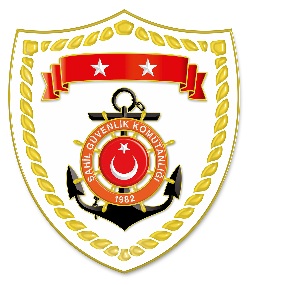 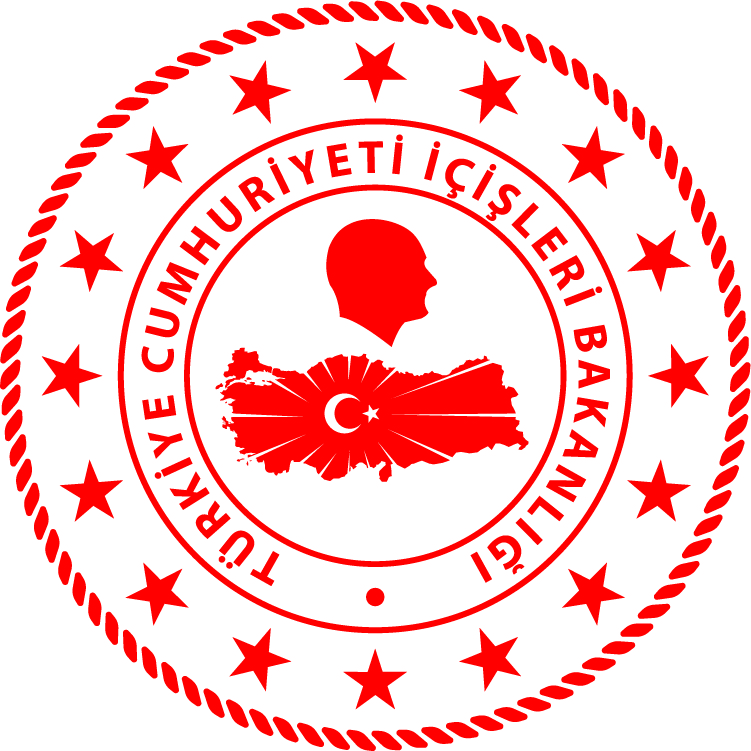 Karadeniz Bölgesi Ege Bölgesi Akdeniz Bölgesi S.NUTARİHTESPİTUYGULANAN İDARİ PARA CEZASI MİKTARI (TL)CEZANIN KESİLDİĞİİL/İLÇE-MEVKİİAÇIKLAMA122 Mayıs 2022Kıyı sürütme ağı ile su ürünleri avcılığı yapmak (2 işlem)5.050SAKARYA/KocaeliToplam 2 işlemde 5.050 TL para cezası uygulanmıştır.S.NUTARİHTESPİTUYGULANAN İDARİ PARA CEZASI MİKTARI (TL)CEZANIN KESİLDİĞİİL/İLÇE-MEVKİİAÇIKLAMA121 Mayıs 2022Yasak sahada su ürünleri avcılığı yapmak (12 işlem)11.506İZMİR/KarşıyakaToplam 32 işlemde 48.864 TL para cezası uygulanmıştır.221 Mayıs 2022Ruhsat kod numarasını gemi üzerine üstten gözükecek şekilde yazmamak7.429İZMİR/NarlıdereToplam 32 işlemde 48.864 TL para cezası uygulanmıştır.322 Mayıs 2022Yasak zamanda deniz patlıcanı avcılığı yapmak (2 işlem)5.050İZMİR/GüzelbahçeToplam 32 işlemde 48.864 TL para cezası uygulanmıştır.422 Mayıs 2022Şamandıra olmadan dalış faaliyeti icra etmek742İZMİR/AliağaToplam 32 işlemde 48.864 TL para cezası uygulanmıştır.522 Mayıs 2022Ruhsat kod numarasını gemi üzerine üstten gözükecek şekilde yazmamak7.429İZMİR/AliağaToplam 32 işlemde 48.864 TL para cezası uygulanmıştır.622 Mayıs 2022Su ürünleri yetiştiriciliği yapılan kafeslere 100 metreden daha yakın mesafede avcılık yapmak742AYDIN/DidimToplam 32 işlemde 48.864 TL para cezası uygulanmıştır.722 Mayıs 2022Yasak sahada su ürünleri avcılığı yapmak (10 işlem)12.254İZMİR/KarşıyakaToplam 32 işlemde 48.864 TL para cezası uygulanmıştır.822 Mayıs 2022Yasak sahada su ürünleri avcılığı yapmak (2 işlem)1.856İZMİR/BalçovaToplam 32 işlemde 48.864 TL para cezası uygulanmıştır.922 Mayıs 2022Askeri yasak saha içerisinde su ürünleri avcılığı yapmak(2 işlem)1.856İZMİR/NarlıdereToplam 32 işlemde 48.864 TL para cezası uygulanmıştır.S.NUTARİHTESPİTUYGULANAN İDARİ PARA CEZASI MİKTARI (TL)CEZANIN KESİLDİĞİİL/İLÇE-MEVKİİAÇIKLAMA121 Mayıs 2022Balıkçı barınağı içerisinde dalarak su ürünleri avcılığı yapmak742HATAY/İskenderun1 işlemde 742 TL para cezası uygulanmıştır.